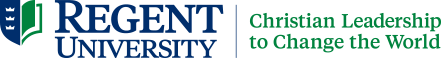 The Counseling Department in Regent University's School of Psychology and Counseling is accepting applications for a tenure-track faculty position (assistant professor rank is preferred, other ranks may be considered). The position will remain open until filled. The department is seeking a faculty member to teach primarily in the master's programs, with opportunities to teach and oversee dissertations in the doctoral program. We seek a person who can integrate the Christian faith with the counseling profession in an ethical and competent manner while balancing teaching, research, and service. The selected candidate will be offered a nine-month contract with a possible separate summer contract, if desired, and the positions will be housed at the main University campus in Virginia Beach, VA.Qualifications: A doctorate in Counselor Education or closely related field with a clearly established counselor identity is required. Applicants must be licensed or license-eligible and graduates of a CACREP program (or meet the CACREP grandfathering clause as an experienced Counselor Education Professor with a Ph.D. in a related program). Experience in university teaching and knowledge and interest in e-learning and other interests in emerging instructional technology are required. Priority will be given to the following specialized areas: couple, marriage and family counseling, substance/addiction issues, clinical supervision, school counseling, and clinical mental health issues. Please submit CV, and cover letter, to Cyrus Williams, PhD Associate professor and Chair of the Counselor Education and Supervision Program cwilliams2@regent.eduA complete job description and program information can be found at https://regent.csod.com/ats/careersite/JobDetails.aspx?site=10&id=251https://www.regent.edu/school-of-psychology-and-counseling/